CURRICULUM VITAE(Daftar Riwayat Hidup)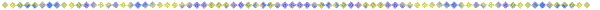 Nama				:   Prasetyo Ibrahim, A.Md. AKTempat, tanggal lahir	:   Kediri, 27 Oktober 1993Jenis Kelamin		:   Laki-lakiAgama			:   IslamKewarganegaraan		:   IndonesiaStatus				:   Belum MenikahAlamat lengkap		:   Perum. Taman Kenari C2 No. 11, Tanah Baru, Bogor Tinggi/berat badan		:   170 cm/65 KgNo. HP			:   085790448827E-mail			:   prasetyo_ibrahim@yahoo.co.id
2008 - 2011		:   SMA Negeri 2 Kediri (Berijazah)2011-2014		:   Akademi Kimia Analisis Bogor (Berijazah)Test of English for International Communication (TOEIC) lulus dengan score 635 di Akademi Kimia Analisis Bogor, SertifikatAchievement Motivation Training(AMT) di Akademi Kimia Analisis, SertifikatPelatihan ISO 9001-2008 (Sistem Manajemen Mutu) di Akademi Kimia Analisis Bogor, SertifikatPelatihan ISO14001-2005 (Sistem Manajemen Lingkungan) di Akademi Kimia Analisis Bogor, SertifikatPENGALAMAN ORGANISASI2012 – 2014	:   Staff Dana dan Usaha PPBY AKAKEMAMPUAN:Mampu mengoperasikan alat instrumen, seperti GC (Gas Chromatography), HPLC (High Performance Liquid Chromatography), AAS (Atomic Absorption Spectrofotometry)Mampu melakukan analisis secara konvensional maupun modern seperti gravimetri, titrimetri, serta validasi metode analisisMampu mengoperasikan komputer (MS Word, MS Excel, MS Powerpoint, dan Internet)Mampu berkomunikasi aktif serta bekerja secara efektif baik individu maupun dalam suatu timDemikian Daftar Riwayat Hidup ini saya buat dengan yang sebenar-benarnya.